Unit 3 Lesson 28: Around the RoomWU Notice and Wonder: Counting Things in the Classroom (Warm up)Student Task StatementWhat do you notice?
What do you wonder?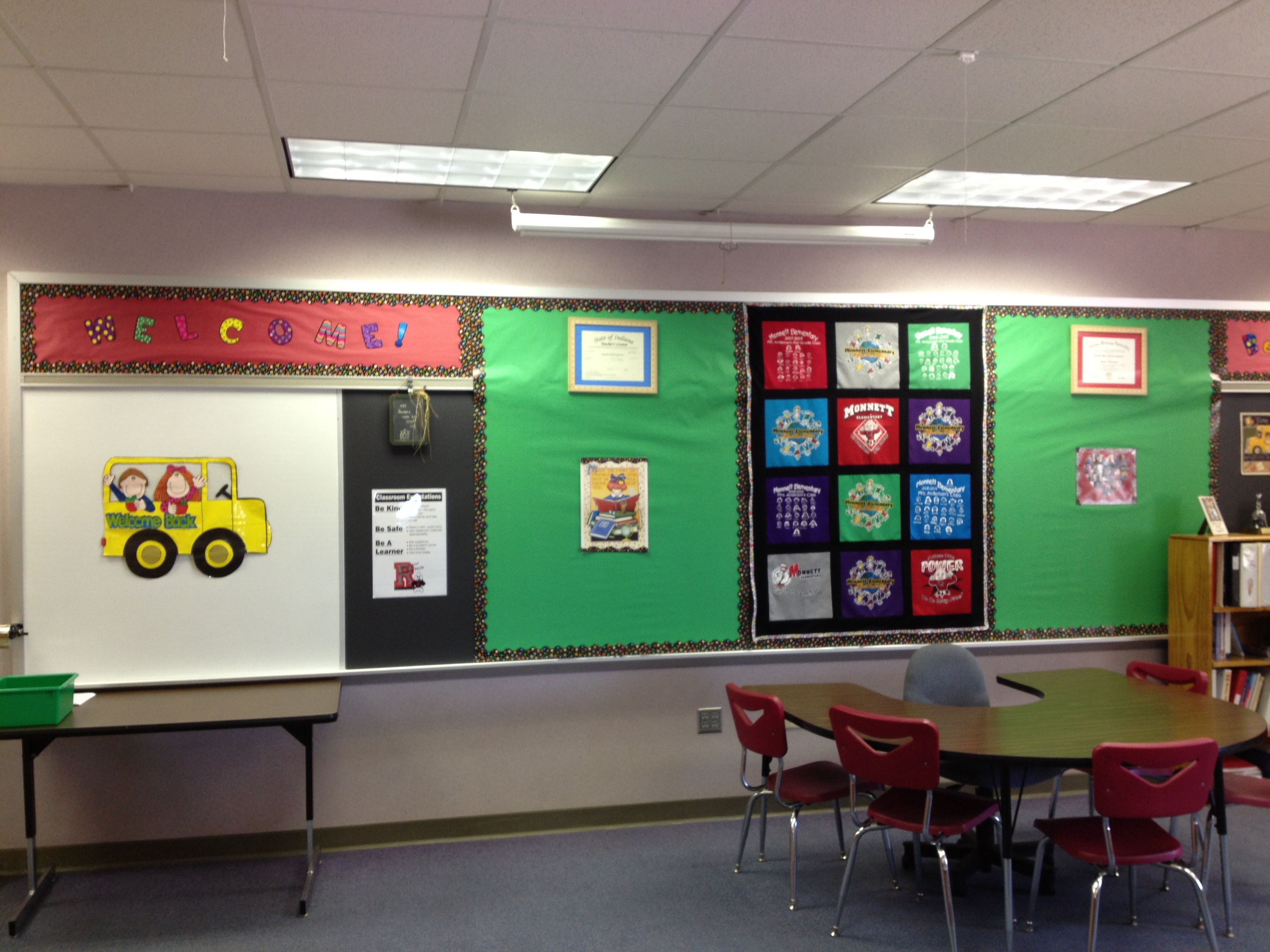 1 Writing Classroom Story ProblemsStudent Task StatementNoah had 8 pencils.
Elena had 5 pencils.
Han had 4 pencils.Addition story problem:Solve the story problem.
Show your thinking using drawings, numbers, or words.Equation: ________________________________Subtraction story problem:Solve the story problem.
Show your thinking using drawings, numbers, or words.Equation: ________________________________2 Story Problem PostersStudent Task Statement3 Poster Gallery WalkStudent Task StatementLet’s solve our classmates’ story problems.Solve the story problem using drawings, numbers, or words.Equation: ________________________________Solve the story problem using drawings, numbers, or words.Equation: ________________________________Solve the story problem using drawings, numbers, or words.Equation: ________________________________Solve the story problem using drawings, numbers, or words.Equation: ________________________________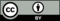 © CC BY 2021 Illustrative Mathematics®